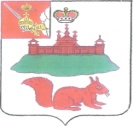 МУНИЦИПАЛЬНОЕ СОБРАНИЕ КИЧМЕНГСКО-ГОРОДЕЦКОГО МУНИЦИПАЛЬНОГО РАЙОНА ВОЛОГОДСКОЙ ОБЛАСТИРЕШЕНИЕс. Кичменгский ГородокО Порядке осуществления контрольно-ревизионной комиссией Муниципального Собрания Кичменгско-Городецкого муниципального района полномочий по внешнему муниципальному финансовому контролюРуководствуясь Бюджетным кодексом Российской Федерации, Федеральным законом от 6 октября 2003 года № 131-ФЗ "Об общих принципах организации местного самоуправления в Российской Федерации", Федеральным законом от 7 февраля 2011 года № 6-ФЗ "Об общих принципах организации и деятельности контрольно-счетных органов субъектов Российской Федерации и муниципальных образований", Законом Вологодской области от 12 июля 2011 года № 2570-ОЗ «О регулировании отдельных вопросов организации и деятельности контрольно-счетных органов муниципальных образований Вологодской области», Положением о контрольно-ревизионной комиссии Кичменгско-Городецкого муниципального района, утвержденным решением Муниципального Собрания Кичменгско-Городецкого муниципального района от 08 декабря 2011 года № 208 «О контрольно-ревизионной комиссии Муниципального Собрания Кичменгско-Городецкого муниципального района» (с внесенными изменениями решением Муниципального Собрания от 27.12.2013 № 28) Муниципальное Собрание района РЕШИЛО:1. Утвердить Порядок осуществления контрольно-ревизионной комиссией Муниципального Собрания Кичменгско-Городецкого муниципального района полномочий по внешнему муниципальному финансовому контролю (прилагается).2. Настоящее решение вступает в силу со дня его официального опубликования.3. Настоящее решение разместить на официальном сайте в сети Интернет.Председатель Муниципального Собрания                                        Л.Н.ДьяковаГлава района								 А.И. ЛетовальцевУТВЕРЖДЕНрешением Муниципального Собрания ПОРЯДОКосуществления контрольно-ревизионной комиссией Муниципального Собрания Кичменгско-Городецкого муниципального района полномочий по внешнему муниципальному финансовому контролю Статья 1. Общие положения1. Настоящий Порядок осуществления контрольно-ревизионной комиссией Муниципального Собрания Кичменгско-Городецкого муниципального района полномочий по внешнему муниципальному финансовому контролю (далее – Порядок) разработан в соответствии с требованием пункта 3 статьи 268.1 Бюджетного кодекса Российской Федерации,  Федеральным законом от 23.07.2013 № 252-ФЗ «О внесении изменений в Бюджетный кодекс Российской Федерации и отдельные законодательные акты Российской Федерации», Федеральным законом от 6 октября 2003 года № 131-ФЗ "Об общих принципах организации местного самоуправления в Российской Федерации",  Федеральным законом от 7 февраля 2011 года № 6-ФЗ "Об общих принципах организации и деятельности контрольно-счетных органов субъектов Российской Федерации и муниципальных образований", Законом Вологодской области от 12 июля 2011 года № 2570-ОЗ «О регулировании отдельных вопросов организации и деятельности контрольно-счетных органов муниципальных образований Вологодской области», Положением о контрольно-ревизионной комиссии Муниципального Собрания Кичменгско-Городецкого муниципального района, утвержденным решением Муниципального Собрания Кичменгско-Городецкого муниципального района от 08 декабря 2011 года № 208 «О контрольно-ревизионной комиссии Муниципального Собрания Кичменгско-Городецкого муниципального района» (с внесенными изменениями решением Муниципального Собрания от 27.12.2013 № 28).2. Настоящий Порядок регулирует вопросы осуществления контрольно-ревизионной комиссией Муниципального Собрания Кичменгско-Городецкого муниципального района (далее также – КРК района) полномочий по внешнему муниципальному финансовому контролю, реализуемых в форме контрольных мероприятий.3. Настоящий Порядок не распространяется на порядок проведения внешней проверки годового отчета об исполнении районного бюджета Кичменгско-Городецкого муниципального района. Внешняя проверка годового отчета об исполнении районного бюджета Кичменгско-Городецкого муниципального района регулируется Положением о бюджетном процессе Кичменгско-Городецкого муниципального района, утвержденным решением Муниципального Собрания Кичменгско-Городецкого муниципального района.Статья 2. Полномочия контрольно-ревизионной комиссии Муниципального Собрания Кичменгско-Городецкого муниципального района по осуществлению внешнего муниципального финансового контроля1.1. Полномочиями контрольно-ревизионной комиссии Муниципального Собрания Кичменгско-Городецкого муниципального района по осуществлению внешнего муниципального финансового контроля являются:- контроль за соблюдением бюджетного законодательства Российской Федерации и иных нормативных правовых актов, регулирующих бюджетные правоотношения, в ходе исполнения районного бюджета Кичменгско-Городецкого муниципального района;- контроль за достоверностью, полнотой и соответствием нормативным требованиям составления и представления бюджетной отчетности главных администраторов бюджетных средств, квартального и годового отчетов об исполнении районного бюджета Кичменгско-Городецкого муниципального района;- контроль в других сферах, установленных Федеральным законом от 7 февраля 2011 года № 6-ФЗ «Об общих принципах организации и деятельности контрольно-счетных органов субъектов Российской Федерации и муниципальных образований».1.2. Контрольно-ревизионная комиссия также осуществляет бюджетные полномочия по:аудиту эффективности, направленному на определение экономности и результативности использования бюджетных средств;экспертизе проектов законов (решений) о районном бюджете, иных нормативных правовых актов, регулирующих бюджетное законодательство Кичменгско-Городецкого муниципального района, в том числе обоснованности показателей (параметров и характеристик) районного бюджета;экспертизе муниципальных программ;анализу и мониторингу бюджетного процесса, в том числе подготовке предложений по устранению выявленных отклонений в бюджетном процессе и совершенствованию бюджетного законодательства Кичменгско-Городецкого муниципального района;подготовке предложений по совершенствованию осуществления главными администраторами бюджетных средств внутреннего финансового контроля и внутреннего финансового аудита;другим вопросам, установленным Федеральным законом от 7 февраля 2011 года № 6-ФЗ «Об общих принципах организации и деятельности контрольно-счетных органов субъектов Российской Федерации и муниципальных образований».2. Внешний муниципальный финансовый контроль осуществляется КРК района  в отношении объектов контроля, перечисленных в Бюджетном кодексе Российской Федерации, Федеральном законе «Об общих принципах организации и деятельности контрольно-счетных органов субъектов Российской Федерации и муниципальных образований» (далее – объекты контроля).Статья 3. Осуществление полномочий по внешнему муниципальномуфинансовому контролю1. При осуществлении внешнего муниципального финансового контроля КРК района руководствуется Конституцией Российской Федерации, законодательством Российской Федерации, законодательством Вологодской области, муниципальными нормативными правовыми актами Кичменгско-Городецкого муниципального района, а также стандартами внешнего муниципального финансового контроля.Стандарты внешнего муниципального финансового контроля КРК района утверждаются председателем КРК района и определяют вопросы планирования контрольных и экспертно-аналитических мероприятий, обязательные принципы, характеристики, правила и процедуры организации и осуществления полномочий в сфере внешнего муниципального финансового контроля. 2. Сроки и объемы контрольных и экспертно-аналитических мероприятий по осуществлению внешнего муниципального финансового контроля определяются председателем КРК района в соответствии с планами работы КРК района, стандартами внешнего муниципального финансового контроля, исходя из цели контрольного и экспертно-аналитического мероприятия, особенностей финансово-хозяйственной деятельности объектов контроля.Ответственным исполнителем контрольного и экспертно-аналитического мероприятия является должностное лицо КРК района, указанное в плане работы КРК района на соответствующий год, в отношении данного контрольного мероприятия (далее – ответственный исполнитель).Исполнителями являются должностные лица КРК района, участвующие в проведении проверки, ревизии или обследования, а также специалисты, должностные лица иных организаций, органов и независимые эксперты, в соответствии с заключаемыми договорами (соглашениями) (далее -исполнители).3. Методами осуществления муниципального финансового контроля являются проверка, ревизия, обследование.Под проверкой понимается совершение контрольных действий по документальному и фактическому изучению законности отдельных финансовых и хозяйственных операций, достоверности бюджетного (бухгалтерского) учета и бюджетной (бухгалтерской) отчетности в отношении деятельности объекта контроля за определенный период.Под ревизией понимается комплексная проверка деятельности объекта контроля, которая выражается в проведении контрольных действий по документальному и фактическому изучению законности всей совокупности совершенных финансовых и хозяйственных операций, достоверности и правильности их отражения в бюджетной (бухгалтерской) отчетности.Проверки подразделяются на камеральные и выездные, в том числе встречные проверки.Под камеральными проверками понимаются проверки, проводимые по месту нахождения КРК района на основании бюджетной (бухгалтерской) отчетности и иных документов, представленных по запросу КРК района.Под выездными проверками понимаются проверки, проводимые по месту нахождения объекта контроля, в ходе которых в том числе определяется фактическое соответствие совершенных операций данным бюджетной (бухгалтерской) отчетности и первичных документов.Под встречными проверками понимаются проверки, проводимые в рамках выездных и (или) камеральных проверок в целях установления и (или) подтверждения фактов, связанных с деятельностью объекта контроля.Под обследованием понимаются анализ и оценка состояния определенной сферы деятельности объекта контроля.4. В рамках одного контрольного мероприятия возможно проведение нескольких проверок, ревизий или обследований.Статья 4. Порядок проведения и оформления проверок (выездных и камеральных), ревизий и обследований1. Исполнители  при проведении проверки, ревизии или обследования вправе получать информацию, документы и материалы, необходимые для их проведения, в сроки, установленные законодательством. В случае отказа должностных, материально ответственных и иных лиц объекта контроля от представления указанных объяснений (пояснений), справок, сведений, информации и копий документов данное обстоятельство отражается в акте или заключении.2. При проведении проверки, ревизии составляется акт (акты), который доводится до сведения руководителей проверяемых органов и организаций.Акт проверки, ревизии оформляется не менее чем в двух экземплярах, подписывается должностным лицом (должностными лицами) контрольно-ревизионной комиссии, проводившим проверку, ревизию,  и передается для ознакомления под расписку руководителю, в случае его отсутствия - его заместителю либо иному уполномоченному лицу проверяемого органа или организации.В случае отказа должностных лиц проверяемого органа или организации от принятия акта проверки, ревизии в нем делается соответствующая запись. В этом случае один экземпляр акта проверки, ревизии в течение суток направляется в адрес проверяемого органа или организации заказным почтовым отправлением с уведомлением о вручении, которое приобщается ко второму экземпляру акта проверки, ревизии.В течение пяти рабочих дней с даты получения акта проверки, ревизии руководитель, в случае его отсутствия - его заместитель либо иное уполномоченное лицо проверяемого органа или организации подписывает оба экземпляра акта проверки, ревизии и направляет в контрольно-ревизионную комиссию один из подписанных экземпляров. В случае несогласия с фактами, изложенными в акте проверки, ревизии, а также с выводами и предложениями проверяющего (проверяющих) руководитель, в случае его отсутствия - его заместитель либо иное уполномоченное лицо проверяемого органа или организации подписывает акт проверки, ревизии с указанием на наличие пояснений и замечаний.Письменные пояснения и замечания по указанному акту проверки, ревизии в целом или по его отдельным положениям проверяемый орган или организация направляют в контрольно-ревизионную комиссию одновременно с подписанным актом проверки, ревизии в срок, установленный в настоящей статье. Проверяемый орган или организация вправе приложить к письменным пояснениям и замечаниям документы или их заверенные копии, подтверждающие обоснованность своих возражений.Письменные пояснения и замечания, документы, подтверждающие их обоснованность, представленные в установленный настоящей статьей срок, прилагаются к акту проверки, ревизии и в дальнейшем являются его неотъемлемой частью.На основании акта (актов) проверки, ревизии контрольно-ревизионной комиссией составляется отчет.Формы актов проверок, ревизий и отчета устанавливаются контрольно-ревизионной комиссией.3. Если контрольным мероприятием предусматривается проведение проверки или ревизии в отношении одного объекта контроля, акт по результатам проведения такой проверки или ревизии является актом по итогам контрольного мероприятия.4. По результатам обследования ответственный исполнитель либо исполнитель оформляет заключение. Заключение используется при подготовке акта по результатам контрольного мероприятия.5. На основании акта (актов) КРК района составляется отчет по итогам контрольного мероприятия. Порядок оформления отчета определяется стандартами внешнего муниципального финансового контроля.Статья 5. Представление контрольно-ревизионной комиссии Муниципального Собрания Кичменгско-Городецкого муниципального района1. Представление - документ КРК района, который содержит обязательную для рассмотрения в установленные в нем сроки или, если срок не указан, в течение 30 дней со дня его получения информацию о выявленных нарушениях бюджетного законодательства Российской Федерации и иных нормативных правовых актов, регулирующих бюджетные правоотношения, и требования о принятии мер по их устранению, а также устранению причин и условий таких нарушений.2. Представление составляется ответственным исполнителем по результатам проведения контрольного мероприятия, в случаях установления нарушения бюджетного законодательства Российской Федерации и иных нормативных правовых актов, регулирующих бюджетные правоотношения.Представление КРК района подписывается председателем КРК района.3. Представление вносится председателем КРК района в объекты контроля и их должностным лицам не позднее пяти рабочих дней со дня окончания контрольного мероприятия.Статья 6. Предписание контрольно-ревизионной комиссии Муниципального Собрания  Кичменгско-Городецкого муниципального района1. Предписание - документ КРК района, содержащий обязательные для исполнения в указанный в предписании срок требования об устранении нарушений бюджетного законодательства Российской Федерации и иных нормативных правовых актов, регулирующих бюджетные правоотношения, и (или) требования о возмещении причиненного такими нарушениями ущерба Кичменгско-Городецкому муниципальному району.2. Предписание КРК района составляется ответственным исполнителем либо исполнителем незамедлительно после выявления нарушений, требующих безотлагательных мер по их пресечению, а также в случае воспрепятствования проведению должностными лицами КРК района контрольных мероприятий.3. Предписание КРК района должно содержать указание на конкретные допущенные нарушения и конкретные основания вынесения предписания, требования по устранению выявленных нарушений, сроки устранения выявленных нарушений и (или) требования о возмещении причиненного такими нарушениями ущерба Кичменгско-Городецкому муниципальному району.4. Предписание КРК района подписывается председателем КРК района и направляется в объекты контроля и их должностным лицам.5. Предписание КРК района должно быть исполнено в установленные в нем сроки.от28.03.2014№45от28.03.2014№45